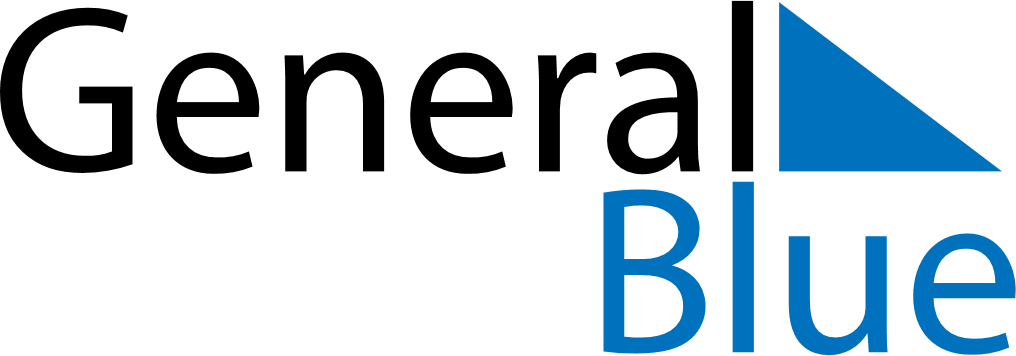 Quarter 2 of 2026GuernseyQuarter 2 of 2026GuernseyQuarter 2 of 2026GuernseyQuarter 2 of 2026GuernseyQuarter 2 of 2026GuernseyApril 2026April 2026April 2026April 2026April 2026April 2026April 2026MONTUEWEDTHUFRISATSUN123456789101112131415161718192021222324252627282930May 2026May 2026May 2026May 2026May 2026May 2026May 2026MONTUEWEDTHUFRISATSUN12345678910111213141516171819202122232425262728293031June 2026June 2026June 2026June 2026June 2026June 2026June 2026MONTUEWEDTHUFRISATSUN123456789101112131415161718192021222324252627282930Apr 3: Good FridayApr 5: Easter SundayApr 6: Easter MondayMay 4: Early May bank holidayMay 9: Liberation DayMay 25: Spring bank holidayJun 21: Father’s Day